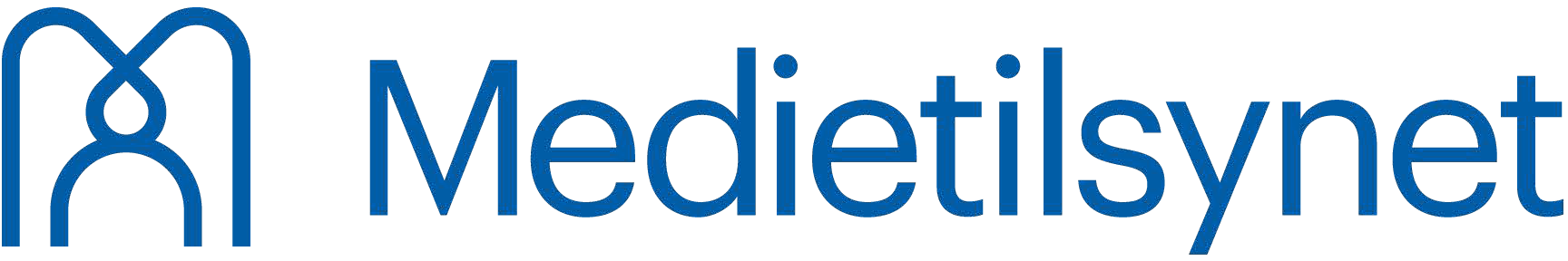 Søknad om konsesjon til opprettelse og drift av omformeranlegg for trådløs videresending av kringkastingKonsesjonssøkerens navn (juridisk person, selskapets navn):Navn:Adresse:Postnr./-sted:Org.nr.:	E-post:Tlf., dagtid:	Telefaks:Kontaktperson overfor Medietilsynet:Navn:Adresse:Postnr./-sted:Telefon, dagtid:	Telefaks:E-post:Dekningsområde:Oppgi stedsnavn og kommune(r):Oppgi hvilke programkanaler som ønskes videresendt (legg ev. ved egen oversikt):Nasjonale, oppgi hvilke:Nordiske, oppgi hvilke:Andre, oppgi hvilkeHvilke av følgende kanaler kan eventuelt ikke mottas direkte fra satellitt eller over eter i området som ønskes dekket?NRK1NRK2TV2Allment lokalfjernsynOppgi signalkilde(r) som det videresendes fraSatellittBakkenettKabelAnalog eller digital videresendingAnalog	Digitaldato	underskrift/tittelOrienteringSkjemaet fylles ut og sendes MedietilsynetNygata 41607 FredrikstadSøknader som ikke inneholder de etterspurte opplysningene vil bli returnert ubehandlet.Det må leveres en søknad per anlegg man ønsker å opprette.Søkeren står selv ansvarlig for å søke om nødvendig frekvenstillatelse fra Post- og teletilsynet (22 82 46 00 eller www.npt.no). Vi gjør oppmerksom på at det er begrenset tilgang på frekvenser til videreformidling.Konsesjonæren har ansvar for å avklare forholdet til programselskap og andre rettighetshavere (Norwaco – 22 93 83 30 eller www.norwaco.no).En eventuell konsesjon vil være tidsbegrenset og gis uten garanti om fornyelse ved konsesjonsperiodens utløp.Det kan settes vilkår for konsesjonen, herunder om formidlingsplikt for visse kanaler.Konsesjonen vil bli trukket tilbake hvis den ikke er tatt i bruk innen seks måneder fra konsesjonen er tildelt. Det kan i særlige tilfeller etter søknad gis forlenget oppstartfrist. Melding om oppstart skal sendes Medietilsynet på eget skjema. Medietilsynet skal til enhver tid være informert om hvilke programkanaler som videresendes.